        Protokoll fört vid  STYRGRUPPSMÖTE  den 10 dec  2014                                                                                                                                        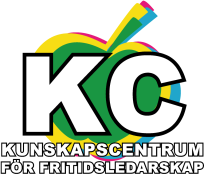                                              Plats: IOGT /NTO  hus   på   Klara Södra Kyrkogata 20Närvarande: Thomas- Tyresö, Margareta Österåker(till 15.30) Carina- Lidingö, Thomas Vallentuna, Inger- Ekerö, Jenny – Värmdö, Ann- Haninge, Anna- Täby och Diana -KC Mötesformalia : Ordf. Anna Westin och Sekr. Jenny DanielssonKC s Verksamhetsplan 2015 . Utskickat förslag diskuterades och efter justeringar och kompletteringar beslutades att godkänna VP 2015, med reservation om att vissa justeringar i budget kan komma att ske efter bokslutet. (se bilaga 1)Utåtriktat arbete- diskussion utifrån förslag till beskrivning från arbetsgruppen Arbetsgruppens  förslag (se bilaga 2) skickas ut på remiss. Diana skickar ut i början på januari 2015 . Mottagande chef beslutar vilka fritidsledare i organisationen som ska läsa och tycka om materialet. Deras svar ska vara Diana tillhanda senast den 5 februari.Följande synpunkter framfördes under mötet: Dokumentet behöver bli spetsigare kring:1)Hur ungdomarnas delaktighet och inflytande synliggörs i samband med det utåtriktade? 2) Varför vi ska formulera och beskriva det ”utåtriktade” ? Vi behöver tydligöra  t ex FLs uppdrag att nå fler och bredare målgrupper, inte bara sitta i sitt ”hus” och vänta.( Målgruppen är inte bara de som kommer självmant till gården). Hur hitta nya vägar att nå fler unga? Hur bryta mönster?  Beskrivningen av det utåtriktade kan också vara till hjälp för att bli tydligare i arbetsbeskrivningar /uppdrag  och för att visa politiken/ få in det i uppdrag och arbetsbeskrivningar.  Vi hoppas också kunna bredda/stimulera fritidsutbudet totalt i kommunen.3) Vad som är speciellt med det utåtriktade- borde inte alla/gör inte alla, redan detta?   (”Är det utåtriktat om man tar med sig ungarna till sporthallen nån gång?” – svar nej, det krävs      större omfattning)Önskas mera europautbyten? Finns intresse för gemensam ”hjälpare” med projektadministrationen Erasmus + ?? (se bilaga 3).Ta med frågan hem till resp. kommun och återkoppla till Diana före  årsskiftet.KiD, KC och Kufis – fri diskussion om roller och framtida strategier. Hur kan vi alla samverka för utveckling av sektorn/få till stånd forskning??  (Kom ihåg KID: Workshop 23 jan, 9-12)Om vi ska samverka måste vi ju precisera om VAD ska man samverka kring och VARFÖR?  Vi kan ju dela med oss av bra saker som vi gör. T ex  Yrkesetiken så småningom.                                          Men hur kan vi  lobba för mer forskning? Kanske  försöka göra en skrivelse till SKL för att uppmärksamma behov av forskning på främjande arbete? Försöka få med cheferna ? Politiken? Ta upp på nästa KC möte i februari 2015 samt föra in frågan till KUFIS.Runda – korta rapporter om läget i den egna kommunen/skolan :Vallentuna: detaljbudget klar med goda förutsättningar inför 2015. Avsätter medel för riktade insatser ex demokrati, funktionsnedsatta.Ekerö: budget klar! Åtagande på gång för 2015. Sammanfattar 2014. Tjejgäng som härjar och söndrar på två av gårdarna.Åkersberga: budget! Budget! budget!Tyresö: budget…men kommer av byta förvaltning vilket förvirrar… konsekvensbeskrivning har begärts , önskat att få delta i processen men hör inget!Värmdö: ny nämnd-och tjänstemannaorganisation from 2015. Köp/sälj finns kvar men utförar- delen tas bort och Fritidsgårdenheten kommer att tillhöra Kultur-och Fritidskontoret. Täby: ganska stillsamt. Budget klar! Lönefrågan nästa stora fråga – uppräkning med max 1 %.  Verksamheten flyter på.  Haninge: budget och julfest!Nynäshamn: två chefstjänster för tillfället (tf kulturchef) – dubbelt, dubbelt! Fritidsledarkåren har fått mer tid för olika processe i och med ny verksamhet och nytt hus.Diana/Skarpnäck: undervisningsperioden slut, varit på MCUFs  Rikskonferens, haft mailkontakt m Sigtuna som till 98% tror sig kunna bli med i KC nästa år. Sollentuna har bytt chef – ska återkomma om beskedLidingö: ekonomin i balans”, Radiomusik-hjälpen”-arrangemang i fredags(5/12) – TOPPEN!Fastställande av mötesdatum våren 2015 :Styrgruppsmöten:6 februari, 13 mars, 17 april  (osäkert ang 17 april om D är i New York.)OBS ! Vårens utvärderings- och planeringsdag  blir  fred 29/5 kl 9-16 i  Tyresö (och ej det datum som nämnts tidigare)OBS! Ny plats för styrgruppens  möten: Maria Trappgränd17 (Kenneth Westins lokal,nära puckeln  på Hornsgatan). Rapporter: Främjande arbetsgruppen jobbar på ,men det tar tid att formulera texten.Yrkesetiken : Workshopen på Skarpnäcks fhsk den 26 nov. med 3 delt./kommun var mkt positiv. God och engagerad stämning och många bra förslag kom fram. Arbetet fortsätter under våren (se VP)Två aktuella forskningsrapporter från Ung Livsstil ( Ökar eller minskar föreningsdeltagandet över tid och livsstil i låg och högstatusområden : Diana har mailat ut dem t alla.Yo wo Mo   Det finns platser kvar till kursen för FL som behöver lära síg mer om sociala medier.  Diana mailar ut inbjudan till kursen igen! Snabb återkoppling behövs!Beskrivning av vilka kompetenser FL  bör ha för arbete på Sociala medierär nu klar. Finns på http://yowomo2.wordpress.com/competence-framework/competences-knowledge-skills-attitude  Distansutbildning för fritidsledare finns på http://www.karlskogafolkhogskola.se/folkhogskola/distans_fritidsledare/Reflektioner från Rikskonferensen: Lite meningsutbyte utbröt. Som vanligt var det både en del bra och en del dåligt. Det är för mkt fakta och resultat ,men för lite om HUR man gör för att komma till målet. Diana hade bla lyssnat på Umeå – Som berättade om ungdomars delaktighet i Kulturhuvudstadsåret. De benämnde dem som  MEDSKAPARE. Bra begrepp !                             Röda korset (också från UMEÅ) har haft ett projekt för att få ut nyanlända flickor till Olika fritidsaktiviteter. Intressant och ett bra metodmaterial finns(Axess) Diana lägger ut        länk .	  VI konstaterade att MCUF i Focus 14 äntligen fått in lite fakta och förklaringsmodeller                              från Ung Livsstil och att de nu vet sådant som vi andra vetat i minst 20 år om t ex                            barnifiering, differentiering etc.  Intressant blir också att få läsa om deras inventering                             över hur fritiden ligger rent organisatoriskt i landets kommuner Övriga frågor      Beslutades att ge Diana uppdrag att  åka till New York med Fritidsforum, april 2015, för KC´s räkning  Avslutning och GOD JUL!Bilagor:Bil 1. VP15Bil 2. Tex om Utåtriktat arbete    Verksamhetsplan 2015    141210     Bil.1            Verksamhetsinriktning:   KC verkar för att stärka fritidsledarnas professionalitet, samt fritidsledarens roll som en viktig hörnsten i byggandet av det attraktiva samhället genom arbetet med öppen fritidsverksamhet för unga. Detta ska ske genom: - Inhämtande och tolkning av forskning- Dokumentation och utvärdering - Erfarenhetsutbyten- Internationella utblickar - Utbyten med andra nätverk, institutioner och myndigheter- MetodutvecklingUtifrån ovanstående och mot bakgrund att det i budget för 2015 finns utrymme för 40 % tjänst i KC prioriteras utvecklingsarbete inom följande områden: Utåtriktat arbete (och samverkan med det civila samhället)YrkesetikAktualisering av Analysmodellen för Främjande arbeteErfarenhetsutbyten Arbetet med de prioriterade områdena sker genom följande aktiviteter  Utåtriktat arbetet Det arbete som inleddes 2013 där vi genomfört tre olika seminarium och  påbörjat arbetet med att skapa en gemensam definition av Utåtriktat fritidsledararbete följs nu upp med ….Utarbetande av en gemensam definiton av utåtriktat arbete Ett erfarenhetsutbyte för fritidsledare med redan befintligt uppdrag att arbeta utåtriktatKurs/seminarium för FL som inte prövat, men som  vill veta mer om hur man görEn kurs i kommunikation och marknadsföring (Föregås av en inventering av vilka områden som behöver  kompetensutvecklas)Yrkesetik Syfte: Att skapa en gemensam yrkesetik för KC, för att stärka yrkesrollen/kåren som ett led i professionaliseringen av yrket. Den ska vara ett stöd i det dagliga arbetet och underlätta när man ska beskriva det yrkesspecifika. Arbete som inleddes 26 nov 2014 fortsätter under 2015.Ett heldagsseminarium och halvdag planeras in under våren, med samma deltagare som på första träffen.Målet är att ha ett första utkast innan sommaren 2015Att undersöka möjligheten att ta med Erik Blennberg  i processen vid framskrivningen av dokumentet.Aktualisering av och Arbete med att aktualisera vår ”Analysmodell för främjande arbete” fortsätter   (Detta förhållningssätt ingår ju också som en del i yrkesetiken). Det är såväl texterna i foldern och användandet som behöver aktualiseras. Den arbetsgrupp som är igång fortsätter sitt arbete och under året. När textbearbetningen är klar så- trycker  vi en ny folder - utbildar ett antal ”främjandeambassadörer ” (några per kommun) som i sin tur kan implementera,                                vidmakthålla och följa upp på hemmaplan. ErfarenhetsutbytenKC vill uppmuntra till erfarenhetsutbyte mellan personalen i våra medlemskommuner. I samband med det seminarium med Ulf Blomdahl och forskning om fritidsgårdsbesökare (vilka som går och inte i öppen verksamhet, våren 2014) framkom önskemål om  erfarenhetsutbyte/ workshop kring temat  ”göra kul verksamhet/arrangemang/vardag-helg” . Under hösten kommer  KC därför att - genomföra en workshop med erfarenhetsutbyte kring att göra kul och utvecklande verksamhet. En      heldag där deltagarna tar med och visar/berättar om lyckade satsningar för varandra, samt belyser    resultat och framgångsfaktorer. Denna genomförs under hösten 2015- undersöka möjligheter att inrätta någon form av ”bank” för erfarenhetsutbyte  på hemsidan.Fritidsarbete på nätetArbete med att utveckling av fritidsledarnas arbete via nätet fortsätter. Våren 2015 deltar 3 av KCs kommuner och Skarpnäcks fhsk den sista terminen  i ett EU-projektet  YOWOMO.2 . Detta syftar till att ringa in, beskriva och testa de kompetenser som fritidsledare behöver för att kommunicera med unga via nätet. Som ett resultat av detta kommer Skarpnäcks fhsk att erbjuda kurser för fritidsledare som vill, men är ovana att arbeta med sociala medier.Samarbete med Fritidsledarutbildningen på Skarpnäck fhskSamarbete fortsätter kring praktikmentorer, yrkesetik  mm Hemsida Arbetet med att fylla på och aktualisera hemsidan fortsätter.Forskning och utveckling  Arbetet fortsätter med inhämtande, tolkning och spridning av aktuell forskning samt övrig omvärldsbevakning genom och genom deltagande vid nationella och internationella konferenser. Fortsatt kontakter med högskolor, universitet, Kid och andra aktörer i syfte att understödja forskningsinsatserDokumentation och utvärdering.Koordinator fortsätter med dokumentation av egna och andras seminarier/arrangemang på sammas ätt som tidigare.Utvärdering av KC egna arrangemang görs kontinuerligt. Under året bör vi genomföra någon form av övergripande  utvärdering av KCs 10 första år. Förslagsvis i samband med vår planeringsdag  i slutetet på maj.Verksamhetsplanen ANTAGEN vid KCs  Styrgruppsmöte den 10 december 2014KC budget  2015 Prel version 10  dec 2014BUDGET 15Medlavgifter365Fr fg år   (prel.)40 In SUMMA405Lönekostnader mm. Diana   40%220Adm Skn8Föreläsare mm32Litteratur o pren                     5Kost  (möten o seminarier)                   25LokalerKontor skn12Inhyrda40Kurs- och konferensdeltagandeKursavg15Resor10Logi mm8Kontorsmaterial etc                     4Telefon och post3Data o internet6 Marknadsföring/tryckkostnader10Medlemsavgiftger5Övrigt2 SUMMA405  UTÅTRIKTAT Fritidsledararbete       bilaga 2                                                                                              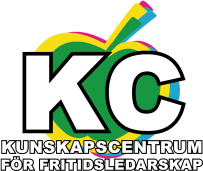 ”Utåtriktat fritidsledararbete” kan definiteras som ett arbete där fritidsledaren rör sig  ut från det  traditionella huset/arbetsplatsen, mer  än  vad som hittills varit brukligt.  Snabba samhällsförändringar samtidigt som ungas intressen och behov tar sig nya uttryck medför att fritidsledaren behöver söka nya vägar att möta både gamla och nya målgrupper.Syfte med det utåtriktade arbetet:Att nå såväl gamla som nya målgrupper (bredda besökargruppen) för att skapa möjligheter för fler att hitta och utveckla fritidsintressen. Att utveckla fritidsutbudet inom den egna verksamheten och i området/kommunen så att fler hittar ett sammanhang där man kan ägna sig åt sitt intresse/ha kul och uppleva mening och en känsla av sammanhang (KASAM.)Att öka kunskapen hos målgrupperna (och fritidsledarna) om det totala fritidsutbudet i Kommunen/området samt även att synligagöra (ungas )  behov och intressen  för andra arrangörer av fritidsverksamhetAvgränsning: Denna typ av fritidsledararbete syftar till att främja  individens möjlighet att utveckla fritidsintressen och Kasam. Det skiljer sig därmed från mer traditionellt socialt fältarbete vars målgrupp ofta är smalare och syftet är ett annat.(Förebygga förväntade problem ???)Hur och var kan det ske ?Det utåtriktade  FL- arbetet  syftar till att nå fler och nya målgrupper. Det kan ske genom..Att på olika vägar (fysiskt och digitalt) nå och skapa relationer till fler/olika/nya grupper som inte   kommer till ordinarie verksamhet av sig själv.Identifiera deras intressen, önskemål, behov och möjligheterIdentifiera ev. hinder f. deltagande (och riva dem..)Koordinera de som har samma intresseVisa på nya möjligheter /inspirera/skapa möjlighet att upptäcka nya fritidsintressen  och egna talangerAtt utveckla och bredda kultur och fritidsutbudet – i/på den egna verksamheten och i området/kommunen genom att…Synliggöra intressen och behov hos olika målgrupper (se ovan)Se till att dessa intressen kan utövas på gården/ i den egna verksamheten (bredda utbudet) och utveckla verksamheten  Knyta ihop unga och med andra arrangörer  t ex föreningar  ( ta med unga dit eller bjud in dem )Erbjuda ”utvecklingsstöd” (handledning/coaching) till andra arrangörer eller våra ”äldre unga” så att dessa  kan erbjuda att bra verksamheter som passar.Kunna göra fler, större och mer attraktiva  arrangemang /skapa synergier genom samverkan med andra aktörerDet utåtriktade arbetet innebär att fritidsledare (utöver de ”vanliga”  arbetsuppgifterna)  behöver ha/utveckla sin kompetens kring att 1. Arbeta kreativt för att nå flera olika MÅLGRUPPER och söka upp dem2. Sammanföra och koordinera de med liknande intressen
3. Göra det möjligt att pröva  nya aktiviteter4.Identitfiera och undanröja ev. hinder.(Om möjligt bidra till att  komma förbi ”ekonomihindret”)
5. Coacha och inspirera Unga att arrangera själva         
6. Hitta bra tillfällen/platser där samverkan kan uppstå 7. Samverka med andra aktörer 8. Synliggör ungas intressen och behov9. Synliggör FL och fritidsverksamhet som en resurs… Viktigt med ett tydligt uppdrag:Lärdomar från våra seminarier  och liknade projekt har betonat vikten av att fritidsledarna får ett tydligt uppdrag där det framgår:          
Syftet med det utåtriktade arbetetVilka målgrupper man förväntas kontakta?Vilka fritidsledare ska arbeta utåtriktat? (Alla FL i området eller vissa?)När? På vilken arbetstid? (Hela eller del av tjänsten? Omfattning? ) Mkt viktigt med POLITISK förankring – särskilt vid samverkan m andra aktörer.Vilket mandat och handlingsutrymme man har när man möter  sina målgrupper  eller andra fritidsarrangörer som man kan samverka med (så att man te x inte behöver   vänta för länge på  t ex ekonomiska beslut)KONKRETA  EXEMPEL :Nedan  följer  mer konkreta exempel på vad de olika arbetsuppgiftena  kan innebära. Exemplen  har framkommit vid seminarier och i rapporter från liknande projekt. Dessa är inte tänkta att ingå i en skrivning/ definition.1. Arbeta kreativt för att nå MÅLGRUPPERNA och söka upp demMan måste inse att det finns fler än de som just nu är på gården ! Det finnas unga med STORA behov som inte törs gå eller inte upplever att gården är för dem.Sök upp skapa kontakt bygg relationer med ungdomar och samverkansparter utanför ”huset”Använda många olika vägar både fysiskt och via sociala medierInventera intressen och behov (men kom ihåg – en kan inte önska det man inte känner till/tror är möjligt) Träna på att avläsa intressen som inte önskas ”rakt ut”.Hitta möjligheter och analysera. Finns hinder? Hur kan de undanröjas?Återkoppla /återkom  till de du haft kontakt med, lämna visitkort - uppmana dem att gärna höra av sig2.  Att sammanföra och koordinera de med liknade intressenSammanför unga m samma intressenKoordinera intresserade -aktiviteter/ föreningar/ arrangörerHa/skaffa GOD områdeskännedom : Vilka föreningar och annat fritidsutbud finns? Möjliga lokaler för egna eller andras arrangemangKontaktarbetet förutsätter också förenings- och möteskunskap
3. Göra det möjligt att pröva – och undanröja hinder Ta med era ”befintliga” ungdomar ut på aktiviteter hos andraFL  följer med till föreningen eller ”pröva på” Bjud in olika föreningar/aktörer att göra/ visa på aktiviteter i er ordinarie verksamhetArrangera ”mässor”/festivaler där många aktiviteter/intressen visas upp/kan prövas Att sammanföra de m. lika intressen kan bidra  till att ”sänka trösklar”4. Bidra till att det blir möjligt att komma förbi ”ekonomihindret”Möjliggöra gratis ”pröva- på” tillfällen  Kunna ge bidrag till förening som arrangerar  ngt på gårdenHa kompetens att själv söka /hjälpa andra söka fonder/stipendier/EU bidrag Microbidrag/ ”snabba cash” som är lätt/snabbt att få för unga som vill arrangera ngt En kommun har avsatt 500:- - 1000:- / barn som kan användas till kurser ”pröva på”
5.  Att coacha Inspirerar unga att arrangera själva Coacha/handleda unga att själva göra/vara delaktig i ”produktion” av fritid/ förverkliga idéer/ organisera sigFörvänta inte att de ska kunna ta ansvar /göra själv direkt. Unga är på olika nivåer, möt dem på den nivå där de är FL ska också arrangera/ erbjuda/ skapa en kreativ miljö för att visa på , inspirera och erbjuda nå´t KUL!             
6. Hitta bra tillfällen/platser/där samverkan kan uppstå Hitta bra platser och tillfällen ute i samhället där möten m andra aktörer kan uppståSök upp dem på deras hemmaplan/där de brukar utöva sin aktivitetVar aktiv vid gemensamma arr. och traditioner t ex  Valborgsfirande, öppet hus, mässor, XX-dagen där olika aktörer syns och kan mötasVar inte rädd för att göra arrangemang  på nya oväntade platser ( t  ex konst i simhallen, rock i badet osv)Synliggör ungas förmågor ute i samhället ( T. ex visa deras bilder el musik på annan/oväntad plats)7. Samverka med andra aktörer Hitta rätt person (inte alltid den ”formellt riktige”) . Sök upp personligen (IRL). Se till att följa upp och återkoppla oavsett resultat.Båda parter ska känna sig likvärdiga och känna at de har ömsesidigt utbyte av samverkanGöra TYDLIGA överenskommelser om syfte och vad som förväntas av respektive partLåt inte den långsammaste bestämma taktenFL har kompetens som efterfrågas  tex organisationsförmåga, teambilding osv  Visa den!Håll fast vid det främjande och fritidsperspektivet (särskilt viktigt i samverkan med andra institutioner och  myndigheter)Återkoppla /återkom  till de du haft kontakt med, lämna visitkort- uppmana dem att gärna höra av sig8. Synliggör ungas intressen och behovTa fram  och synliggör det som framkommit genom det utåtriktade/uppsökande arbetet så att det blir tydligt för medarbetare inom den egna organisationen/förvaltningen och till politikenSynliggör det också för  föreningar och andra institutioner eller arrangörer9. Synliggör FL och fritidsverksamhet som en resurs… …för ungas utveckling och välmående… FL s kompetens i olika sammanhang…  FL som en kommunal ”underlättare”  för olika former av arrangemang och         kontakterKC/DPS Dec 2014   